Stațiunea: Straja, loc Lupeni, jud HunedoaraCabana AtlasÎn perioada 01.12.2021 - 28.02.2022 prețurile practicate de Cabana Atlas, pentru cazare sunt  următoarele:D-V = intrare Duminică / ieșire Vineri ; V-D = intrare Vineri/ ieșire Duminica.Prețurile includ doar cazare : Check in ora 15.00 / Check out 11.00.Sejur minim 2 nopțiAvans : contravaloarea primei nopți de cazare. Avansul nu se returnează.Oferta „O saptamana la ski” – Family Ski HollidayPreț : 1890 lei/2 persoane / 6 Zile – 5 Nopti / Demipensiune + Reduceri la instalațiile de skiOferta contine:Cazare :6 zile – 5 nopti de cazare cu intrare duminica ora 14:00 iesire Vineri, ora 12:00Masă în regim demipensiune : mic dejun + cinăReduceri :20% reducere la teleschiurile, banda pentru începători și pârtia de snowtubing Platoul Soarelui30% reducere închirieri echipament Platoul Soarelui20% reducere la școala de schi Platoul Soarelui30% la școala de schi si snowboard Straja30% reducere la tubing BalooCondiții:Check in Duminica la ora 15,00 Check out Vineri la ora 11:00Pentru copiii de până la 7 ani cazați în cameră cu părinții se achită 350 lei / sejur. În camere duble nu se acceptă mai mult de 1 copil (cu vârsta până la 14 ani) . Între 7 și 14 ani copii cazați în cameră cu părinții plătesc 600 / sejur. Copii peste 14 ani se consideră adulți și achită preț integral.Pachetul promoțional poate fi achiziționat și pentru mai putin de 5 nopți (respectând perioadele menționate) iar pentru fiecare noapte redusă, din valoarea pachetului se scade 10%Se achită avans de 500 lei pentru rezervare. Avansul nu se returnează.Perioade disponibile :Data de intrare :IANUARIE : 09.01.2022 ; 16.01.2022; 23.01.2022; 30.01.2022FEBRUARIE : 06.02.2022 ; 13.02.2022 ;20.02.2022; 27.02.2022 PERIOADELE DE VACANȚĂ SUNT OCUPATE .Tip camerăÎn timpul săptămâniiD-VÎn weekendV-DCameră dublă242 lei/cameră275 lei/cameră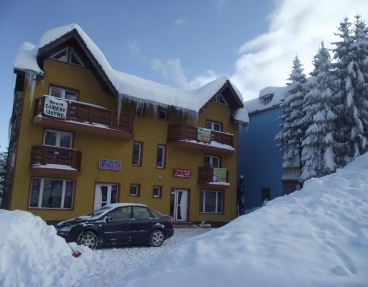 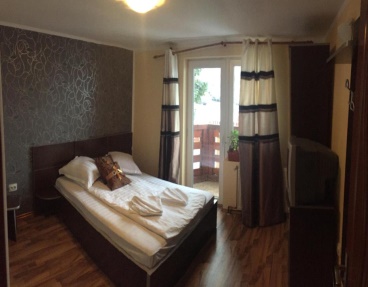 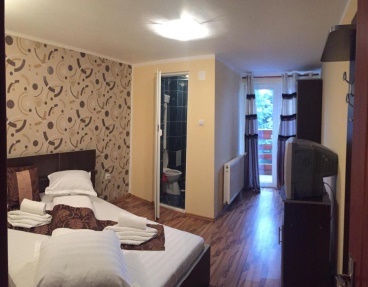 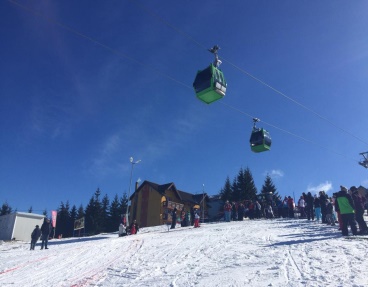 